1. Acest tănăr s-a născut într-o familie aristocratică ateniană în anii 424/423 î. e. n. (după alte surse, 428/427). Numele său este Aristocles, însă noi îl cunoaștem mai mult după porecla sa, dată de antrenorul de pugilism, care s-ar traduce ca "latul", "acel lat". Pe lângă multe alte merite ale sale față de civilizația occidentală, menționăm faptul că el a reușit să primească în utilizare teritoriul din jurul păduricii sacre de măslini de la Hecademos, consacrate zeiței Atena. Nu vă întreb cum a utilizat el teritoriul cela, scrieți sub ce poreclă noi îl cunoaștem.Răspuns: Plato, PlatonComentariu: Plato, pe numele său adevărat Aristocles, a organizat o școală, un fel de grup de discuții, lângă pădurea din Hacademos, care a devenit cunoscută ca Academos, sau Academia lui Platon.Autor Natan Garștea2. Pe 20 februarie 1943 el a început să crească în câmpul de porumb al țăranului mexican Dionisio Pulido, chiar sub ochii acestuia și a soției lui. Într-o lună el deja avea înălțimea unei case cu 5 etaje. El a murit în 1952, când a atins înălțimea de 424 metri.Nă vă întreb ce este el, numiți sătucul din care era țăranul Pulido.Răspuns: ParacutinComentariu: Vulcanul Paracutin este renumit prin faptul că toată evoluția sa a trecut sub ochii oamenilor. Prima erupție a avut loc dintr-o fisură în pământ pe un câmp de porumb, și el a fost urmărit până s-a stins definitiv.Sursa: http://en.m.wikipedia.org/wiki/Par%C3%ADcutinAutor Natan Garștea3. Socrate a fost mult timp mentor și un prieten foarte apropiat al tănărului Alcibiade. Astfel, prin anii 430 î. e. n., ei ambii au luptat împreună în căteva războaie duse de Atena, și au reușit să-și salveze reciproc viața. Istoricul Rob Monaco susține că, în pofida zvonurilor insistente, relația lor era, mai mult ca sigur, platonică, aceea ce este oarecum ironic spus, fiindcă...Continuați ideea istoricului.Răspuns: la momentul cela Plato nici nu se născuse încă.Autor Natan Garștea(întrebarea urmează a fi plasată după întrebarea despre Plato)4. Benoit B. Mandelbrot este un matematician de origine poloneză, care a trăit și a activat mai întâi în Franța, apoi în SUA. El a creat așa numita teorie a neregularităților și a autosimilarității, a introdus noțiunea de fractal, a lucrat în domeniul informaticii, economiei, geografiei și a multor alte domenii aplicate.Dar ce, conform unei glume, semnifică litera B. din numele lui Benoit B. Mandelbrot?Răspuns: Benoit B. Mandelbrot.Comentariu: El a introdus noțiunea de fractal, care semnifică o mulțime matematică care are proprietăți de autosimilaritate. Gluma presupune că numele lui tot este un fractal, litera B. semnificând abrevierea numelui lui.Autor Natan Garștea5. Legenda susține că imperatoarea chineză Leizu, soția Imperatorului Galben, care a trăit în secolul 27 înaintea erei noastre, își bea într-o zi ceaiul în grădină. Vântul a adus în cana ei de ceai fierbinte o omidă, care atârna pe un fir. Imperatoarea a urmat firul cela, care era foarte rezistent și foarte lung, întinzându-se prin toată grădina. Nu vă întreb ce activitate umană a apărut datorită acestei întâmplări, scrieți la ce specie de copac a dus-o pe imperatoare, până la urmă, firul cela?Răspuns: dud, agudComentariu: Omida era un vierme de mătase, larva fluturelui Bombyx Mori. Firul era, respectiv, un fir de mătase. Datorită descoperirii imperatoarei, a apărut sericultura, Leizu fiind considerată fondatoarea ei. Larvele fluturelui de mătase se hrănesc doar cu frunzele dudului alb, care tot este originar din China.Autor Natan Garștea6. Material distributiv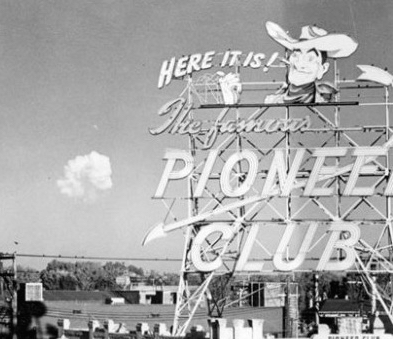 Datorită unei serii de evenimente, acest oraș a căpătat o atracție turistică suplimentară. Iată ce se povestește despre vizitatorii orașului din perioada 1951-1963:„Ei stăteau în Hotelul „Priveliștea X-ă”, comandau Hamburgherul X, cosfura X-ă și Cocktail-ul X (părți egale de vodcă, brandy și șampanie cu o picătură de sherry). Timp de cinci ani, în acest oraș era aleasă Miss X Y, care era îmbrăcată corespunzător.”Nu vă întreb ce-am înlocuit prin X, spuneți, despre ce oraș este vorba.Răspuns: Las VegasComentariu: Cuvântul înlocuit prin X este „atomic”. Poligonul pentru teste nucleare ale SUA era deșertul Nevada, unde se află și orașul Las Vegas. În perioada 51-63, când aveau loc testele nucleare, din oraș putea fi văzuți norii creați de exploziile nucleare. În imaginea primită poate fi văzut un astfel de nor. Aceasta era o atracție suplimentară a orașului, până la interzicerea testelor nucleare de suprafață.Autor Natan Garștea7. În secolul XIX, pentru stabilizarea fetrului (stofei de fetru) era utilizat mercurul. Otrăvirea cu vapori de mercur era o caracteristică profesională răspândită, ce avea drept simptome excitabilitate sporită și iritare ușoară, tremur al membrelor și paralizii parțiale și modificări majore de personalitate. Dacă vă dați seama despre ce profesie este vorba, ne veți putea cu ușurință spune ce autor a creat cea mai renumită descriere a acestei boli profesionale.Răspuns: Lewis CarollComentariu: Utilizarea mercurului la fabricarea pălăriilor de fetru avea urmări grave pentru sănătatea pălărierilor. În Anglia exista și expresia „nebun ca un pălărier”. Cel mai renumit exemplu este Pălărierul din cartea „Alice în țara minunilor”, la care Alice a fost în vizită să bea ceai.Autor Natan Garștea8. Acest consul și dictator roman este considerat un exemplu al virtuții și simplității. Deși a fost împuternicit cu cele mai înalte funcții din Roma antică, el nu a păstrat puterea nici cu o zi mai mult decât trebuia. În perioada dintre ocuparea funcțiilor oficiale, el supraviețuia ca un fermier sărac, lucrând de sine stătător pământul.De-a lungul secolelor, el a rămas un exemplu pe care mulți încercau să-l urmeze. Astfel, după războiul de independență din SUA, ofițerii americani care au participat la război au creat o organizație numită în cinstea lui. Mai mult ca atât, o parte din membrii organizației au fondat în 1788 un oraș pe malul râului Ohio. Numiți acest oraș.Răspuns: CincinnatiComentariu: Personalitatea, desigur, este Lucius Quinctius Cincinnatus. Societatea este Societatea lui Cincinnati, înființată în 1783.Autor Natan Garștea9. Material distributiv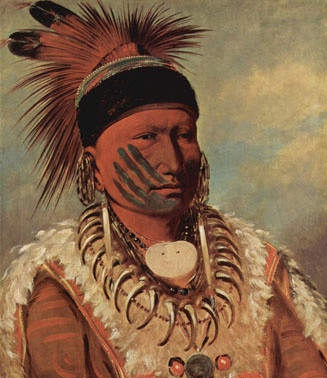 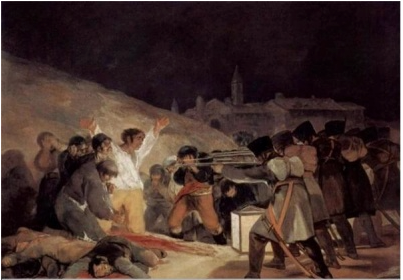 Utilizatorii internetului au găsit niște intrepretări din pictura clasică a unor meme-uri contemporane.Ce meme poate fi prezentat de pictura lui George Catlin „Norul alb, căpetenia tribului Iowa”?Ce meme rusesc poate fi prezentat de pictura lui Francisco Goya „3 mai 1808”?Răspuns: a. Facepalm b. Preved (Preved medved)10. În această listă de tehnici sunt incluse: - Metoda celor șase pălării, în care se utilizează șase pălării imaginare, fiecare de culoare diferită, și fiecare având o funcție diferită.- Hărțile mentale, când în centru este amplasată noțiunea-cheie, și toate asociațiile legate de ea sunt notate pe ramuri ce pleacă din centru.- Sinectica, care constă în căutarea analogiilor.- Metoda obiectelor focale, când sunt unite împreună caracteristicile unor diferite obiecte.- Analiza morfologică, când obiectul analizei este desfăcut în caracteristici componente, care apoi sunt modificate și iar unite.Lista poate fi continuată. Prima, și cea mai cunoscută tehnică din această listă a fost popularizată în 1953 de către Alex Osborn. Numiți această tehnică.Răspuns: BrainstormingComentariu: Lista prezentată e o listă de tehnici de generare a ideilor. Cea mai des utilizată tehnică, inclusiv la jocurile de CUC, este brainstormingul.Autor Natan Garștea11. Apropo despre coincidențe. În Anglia - 4. În Rusia - 3 și 11. Dar în România și, eventual, în Moldova?Răspuns: 5Comentariu: Îl limba engleză FOUR conține 4 litere. În rusă ОДИННАДЦАТЬ - 11. În română CINCI conține 5 litere. Este o listă cu numerale care, în diferite limbi, conțin un număr egal de litere cu cifra cărei îi corespunde numeralul.Autor Alexei Tokari12. Material distributiv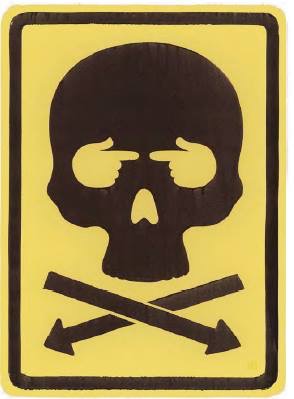 Un articol din revista CFA Magazine despre cultura corporativa în instituții financiare era acompaniat de imaginea primită. Care problema a fost abordata în articolul respectiv?Răspuns: Învinuirea reciprocă de către angajații/managementul/departamentele a unei și aceleiași instituții. Se acceptă după sens.Autor Vitalie Eremia13. Încă Oscar Wilde spunea despre englezi: „În zilele noastre, la noi totul este comun cu America, cu excepția, desigur, a (cuvânt omis)”. Această diferență despre care vorbea Wilde este consemnată, de pildă, și în standardele ISO 639-1 și 639-3. Dar la ce se referea Wilde?Răspuns: la limbăComentariu: ISO 639 1 și 3 fac referință la limba „engleză americană” ca en-us și eng-us.Autor Natan Garștea14. La romani în fiecare lună calendaristică era o zi anumită, prima zi, în care ei își plăteau datoriile. Referindu-se la obiceiul grecilor de a nu-și plăti la timp datoriile (problemele financiare cu Grecia se trag încă din antichitate), Octavian Augustus a folosit o expresie, care a devenit înaripată. Reproduceți expresia.Expresia “la calendele grecesti” a fost atribuita de Sueton imparatului roman Augustus. Acesta ar fi afirmat despre cei rau-platnici de impozite ca ar fi platit impozitele la calendele grecesti. Dar ce reprezenta “calendele” la romani?Răspuns: la calendele greceștiComentariu:  Aceasta era referire ironica la faptul ca grecii - spre deosebire de romani - nu aveau obiceiul de a achita datorii în prima zi a lunii din calendar (numita calendae), zi obisnuita de restituire a datoriilor.Sursa: http://ducu.de/divtc01.htmAutor Eugenia Grosu15. Material distributivDenumirea carui roman din 2011 a fost ascuns in imagine?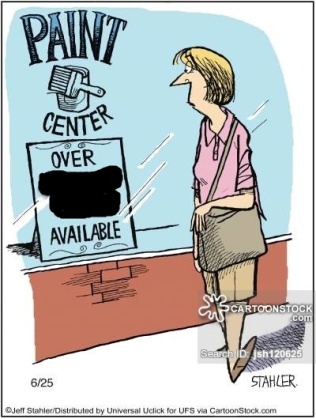 Raspuns: 50 shades of GreyAutor Eugenia GrosuÎn SUA, într-un parc de distractii sunt 6 rollercoastere amplasate în ordinea dificultății, însă doar ultimele două sunt cele mai periculoase, și captivante. Al 5-lea rollercoaster poartă numele de Superman. În timpul călătoriei, pasagerii se află în poziția în care să le fie ușor să ridice mâna și să se simtă ca Superman, străbătând atmosfera. Al 6-lea rollercoaster poartă denumirea de Batman. Spuneți-ne, într-un minut, principala caracteristică a acestuia.Raspuns: Cu capul in josAutor: Irina Peregudova, MOON POWERÎn Brazilia, trăiește un trib neobișnuit cu numele Piraha, care impresionează prin limbajul simplist. De exemplu, ei nu au cuvinte pentru culori, iar trecutul pentru ei nu există. Luând în considerație că ei trăiesc momentul și nu simt nevoia de a împărți timpul sau orice altceva pe secvențe, pe lângă culori, nu au cuvinte și pentru încă ceva. Ce anume?Raspuns: NumereAutor: Irina Peregudova, MOON POWERJavier Pascual Salcedo spunea « X este arta de a face posibilul-imposibil », iar Eugen Mc.Carty ca « Unicul lucru care ne salveaza de X este ineficienta acesteia » 
Ce este X ?Raspuns : BirocratieAutor :Zaharia Nedealcov, MOON POWERCreata de General Dynamics,dupa ideea originala,trebuia sa contina o brosura cu denumirea "2063 A.D." (era noastra),cu un citat a lui Euripides "Timpul va clarifica totul".In ea sunt mentionate descoperiri a:"resurselor de care nici nu se stia in 1963",calatoriilor spre alte planete si stele,sistemelor antigravitationale,energiei electrice aproape infinite.Numiti-o daca cu parere de rau ea a fost distrusa impreuna cu demolarea unei cladiri,fiind reconstruita din copii.Raspuns:Capsula a timpului
Comentariu:Capsula timpului facuta de General Dynamics in 1963,a fost distrusa impreuna cu cladirea in care a fost ascunsa.Capsula urma sa fie gasita 100 de ani mai tarziu de aici si denumirea brosurii 2063 AD ,iar citatul "Timpul va clarifica totul" precum si prezicerile unor astronauti si astronomi sunt indiciile de baza(desi nu sunt fictive).Autor : Zaharia Nedealcov, MOON POWERInginerul german Hermann Tilke a proiectat aproape jumatate din circuitele prezente in campionatul mondial de curse Formula1, de aceea i se mai spune X. Raspundeti cum este numit Hermann Tilke, daca X este si denumirea unei carti scrise in anii 1937-1949.Raspuns:Stapinul Inelelor (Lord of the Rings)Autor: Iurie Vlas, MOON POWERNoua-zeelandeza Kim Grove Casali a inceput prin a le darui  viitorul sot, incercind sa-i explice ce este X. Mai tirziu, in 1970,  le-a publicat in ultimele pagini ale saptaminalului Los Angeles Times.  Au capatat popularitate in Moldova datorita ambalajului unor produse turcesti, mai fiind produse si astazi.Ce anume incearca sa ne explice ele?Raspuns : Ce este dragosteaAutor: Iurie Vlas, MOON POWERAmbele au lucrat chelnerite pentru a-si platit studiile insa PRIMA desi nu o cheama Maria,a incetat studiile si s-a izolat de societate pentru a preveni o lume apocaliptica, iar a DOUA a investit banii in lectiile de vocal, devenind o cantareata celebra. Este autoarea unei "scrisori" cunoscute de multi din voi, pe care o adreseaza cu dragoste.Raspundeti cine este PRIMA si cine este a DOUA.Raspuns :Sarah Connor (din filmul Terminator), Sarah Connor (interpreta)Autor :Zaharia Nedealcov, MOON POWERDupa ce s-a inrolat in armata in 1914 I s-a ordonat sa faca asta, pentru a putea purta o uniforma speciala. Drept rezultat cu totii il stim anume asa, ignorind faptul ca ar fi putut arata altfel. Despre cine este vorba si ce anume a facut acesta, daca autoarea intrebarii nu poate repeta actiunea?Raspuns: Adolf Hitler, scurteze mustata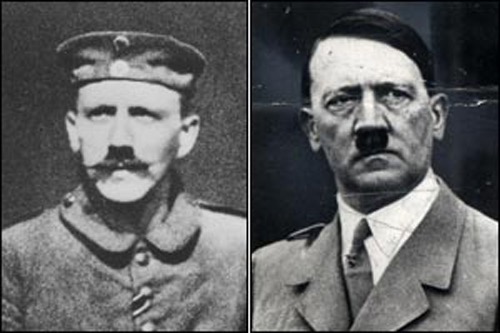 Autor: Mariana Soltan, MOON POWERPotrivit unui banc, pedepsele folosite anterior, se folosesc și în secolul XXI doar că desigur adaptate. Astfel copii la fel sunt trimisi în colț când fac vreo năzbâtie, peste un minut numiți ce lipsește acelui colț?Raspuns: wi-fiAutor: Alexandru Lebedev, MOON POWERCu siguranta cu totii l-am vazut, sau cel putin am auzit despre X-ul prezentat in 1915, insa alti astfel de X au aparut mult mai devreme, dar fara a cistiga popularitate si a aduce faima autorului. Un X a fost intitulat « Lupta nocturna a negrilor in subsol». Ce este X ?Raspuns : Patrat negruAutor : Mariana Soltan, MOON POWERSursa: http://www.adme.ru/tvorchestvo-hudozhniki/istorii-znamenityh-kartin-433105/Potrivit italienilor, Italia are orașe și în afara țării, deoarece ei preferă să le viziteze destul de des, și locuitorii acelor orașe âi văd pe italieni oriunde și deja cunosc bine limba lor. Nu vă întrebăm care este cel mai nordic oraș italian din Europa, numiți evenimentul care are un week-end special pentru italieni, numit week-end-ul italian.Raspuns: Octoberfest (orasul fiind Munich)Autor : Alexandru Lebedev, MOON POWEROriginea sensului acestui cuvânt este incertă, iar Iorgu Iordan în lucrarea Stilistica limbii române, 1975, 338, a încercat să-i dea următoarea explicaţie: Controlul mărfurilor venite din străinătate se făcea cu ajutorul unui fel de suliţă, pe care funcţionarul vamal o vâra în balot, spre a vedea ce conţine, iar de aici s-a ajuns, printr-o metonimie uşor explicabilă, la denumirea a ceea ce negustorii ofereau vameșilor, pentru ca aceştia să renunţe la control.Î. Vă rugăm să scrieți exact acest cuvântA. Vitalie Surugiu, Turnul AlbS. https://diacritica.wordpress.com/tag/etimologie/R. șpagă  Din colecția de proverbe răstălmăcite: Prietenul [cuvânt omis] se cunoaşte.Scrieți cuvântul omis dacă proverbului răstălmăcit îi lipsesc doar 2 simboluri din varianta origilală.Răspuns: anevoieS. http://www.jocuridecuvinte.ro/calambur.htm dexonline.ro la acest cuvânt ne dă următoarele sinonime: odonat , calul-dracului, cal-de-apă, calul popii, cobiliță, cal-turtit, scăluș-de-apă etc. Dacă v-ați dat seama care acest cuvânt completați următorul Haiku de Gavriil Stiharul
Troiţă de lemn -
răcorindu-L pe Hristos,
o [cuvîntul omis].

Răspuns : Libelulă. 
Autor : Alexandru Ghețan, Turnul Alb. O întrebare cu înlocuiri!  Iată o epigramă de George Zarafu:Adevărul iese la suprafaţă ca X Y Z.Azi mi-e clar (că-n astă viaţă) Adevărul, vrei nu vrei,Iese şi la suprafaţă...Cu bani grei.Un proverb românesc spune că:  atunci când X Y Z-ul se isprăveşte, candela se istoveşte.Spuneți printr-un singur cuvânt sau prin trei , ce a fost înlocuit cu X Y Z. Răspuns: Untdelemn sau X - unt, Y - de, Z - lemnAutor: Alexandru Ghețan, Turnul Alb.  “Se spune că Caesar era de statură înaltă, cu pielea albă şi era vânjos; era împlinit la faţă şi ochii îi erau negri şi vioi; însă se complexa și suferea foarte mult din cauza Ei. Paradoxal dar din  originea latină nume  Caesar semnifică chiar inversul la cauza suferinței lui Iulius. Ce este ea știind că un aforism afirmă că ea este luminișul pădurii?  Răspuns: CheliaComentariu: Caesar - nume de origine latina provenit din “caesaries” - “cap cu par”.Aforismul spune că: Luminişul este chelia pădurii.Sursa: http://subiecte.citatepedia.ro/despre.php?p=2&s=chelie            http://www.istorie-pe-scurt.ro/portretul-lui-iuilus-caesar/#more-1471Autor : Alexandru Ghețan, Turnul Alb.  Întrebare de la Turnul AlbÎn perioada în care Carol Schmidt era primar al Chișinău-lui, confruntându-se cu o anumită problemă , a decis de a construi două edificii gemene spre a rezolva această problemă. Astfel că, în anul 1892, pe cel mai înalt deal din oraș s-au construit două clădiri, după modelul propus de Al. Bernardazzi, și problema a fost rezolvată parțial. Edificiul care se păstrează și astăzi, este amplasat la intersecția a  două fețe bisericești din Basarabia Țaristă.  Î. Care este denumirea veche a acestui edificiu, știind că denumirea avea o legătură directă cu problema rezolvată de către Carl Schmidt și Al. Bernardazzi. Răspuns : Turnul de Apă/ Castelul de Apă.Comentariu :  În anul 1892, la inițiativa lui Carol Schmidt, primarul Chișinăului în perioada anilor 1877-1903, au fost construite două turnuri gemene, care aveau menirea de a alimenta întregul oraș cu apă. Turnul de Apă este la moment Muzeul orașului Chișinău, amplasat la intesecția Bodoni și Mateevici( două fețe bisericești din Basarabia Țaristă). Întrebare de la Turnul Alb este indiciu. http://www.chisinau.md/libview.php?l=ro&idc=403&id=3595http://ziarulnational.md/castelul-de-apa-al-chisinaului/Autor : Alexandru Ghețan , Turnul Alb. Acest pseudonim are cateva surse de origine. Pseudonimul se utiliza de navigatorii pe râuri în locurile unde adâncimea apei era de doi stânjeni. O altă presupunere vine de la aceea că scriitorul făcea o comandă de 2 băuturi în același timp: ” Înregistrați-mi 2 băuturi”. Dacă cunoașteți un pic engleza, veți vedea dublu în acest pseudonim.  Numiți pseudonimul. Răspuns: Mark TwainSursa: http://www.britannica.com/EBchecked/topic/1276911/Origins-of-the-name-Mark-TwainA. Alexandru Demidenco, Turnul AlbAceste senzatii tactile fantomă îl urmăresc pe aproape fiecare dintre noi, fiind una din bolile secolului XXI. Nu pot fi numite halucinații, deoarece reprezintă iluzia activității reale a unui obiect real. Surprinzător le sunt dedicate o serie largă de cercetări științifice care, de exemplu, au determinat că senzațiile sunt caracteristice mai ales pentru persoane tinere (între 20 și 30 de ani). Altă cercetare (posibil a savanților britanici) a detectat că omul dezbrăcat nu poate să le simtă.Î. Despre ce fel de senzații se vorbește ? R/S: Vibrații Fantomă ale Telefonului Mobil (se acceptă după sens)Surse: http://habrahabr.ru/company/svyaznoy/blog/239451/           http://en.wikipedia.org/wiki/Phantom_vibration_syndromeAutor: Sergiu Calmîc, Turnul Alb Un studiu asupra centrului plăcerii creierului uman a relevat că acesta răspunde mult mai activ la stimuli X. Studiul răspunde la întrebarea de ce e mai plăcut să primești cadouri X decît cadouri pentru ziua de naștere.Î. Peste un minut răspundeți ce a fost substituit prin XR/S: Surpriză (se acceptă după sens)Sursa: http://www.ccnl.emory.edu/Publicity/MSNBC.HTMAutor: Sergiu Calmîc, Turnul Alb Întrebare cu inlocuire:Economistul american George Taylor în 1926 a stabilit o legătură între conjunctura economică şi lungimea X la femei, introducând în uz acest concept. Astfel, in anii de boom economic, potrivit acestuia, lungimea pentru X devine mai scurtă, însă după crahul bursier de pe Wall Street, în octombrie 1929, lungimea pentru X a crescut, explicația acestui fenomen Taylor îl gasește în faptul că doamnele ascundeau utilizarea unui produs de calitate inferioară, ieftin sau chiar renunțarea de a-l folosi în perioade de criză.Î: Despre ce produs este vorba?R: Ștrampii, Ciorapii de mataseC: X = fusta/ rochie. In timpul boom-ului economic Fustele sunt mai scurte, femeile avînd posibilitatea de a-şi etala ciorapii scumpi de mătase.S: http://www.gandul.info/magazin/legatura-dintre-lungimea-fustei-si-durata-recesiunii-11294223A: Sergiu Luca, Turnul Alb Pe primul îl asociem cu un tabel, iar pe al doilea – cu o plantă ierboasă din familia leguminoase. Numele primului îl conține pe al doilea, iar în afara de asta se spune că îi mai leaga și somnul.Î: Care este numele celui de-al doilea?R: MendelC: Primul este D.Mendeleev, iar al doilea – Gregor Mendel, tatal geneticii, care din școală este văzut alături de experimentele sale cu mazarea. Se spune ca ambii și-au vazut lucrarea în somn. S: cunoștințe generaleA: Sergiu Luca, Turnul Alb Acest dispozitiv pașnic uzual posedă proprietăți impresionante. Cu ajutorul sau pot fi aprinse becuri incandescente, chiar dacă au firul de wolfram rupt. Dacă îl dezasamblezi, cu ajutorul unor părți componente ale sale poate fi distrus echipamentul electronic al vecinilor prin perete.
Peste un minut numiți dispozitivul

R/S: Cuptorul cu microunde
Explicații: Ades asociăm telefonul mobil cu cuptorul de microunde, deși el operează în aceeași bandă de frecvență (2.4GHz) ca și majoritatea punctelor de access WiFi. Dacă pui un bec incandescent cu firul rupt in microundă, el începe să lumineze. 
Un tip din Ucraina a disasamblat microunda, și a postat pe Youtube ce poate face cu ajutorul magnetronului (generatorului de frecvențe înalte), care este o parte componentă a acesteia. Printre altele el deteriora aparataj electronic la distantță.

Surse:
http://habrahabr.ru/post/239321/
http://habrahabr.ru/company/gtv/blog/169703/
Autor: Sergiu CalmicPRIMA este pînă cînd unicul care a ajuns pe Lună, cu toate că nu au fost mulţi pretendenţi. PRIMA este şi ultima într-un şir binecunoscut. Peste un minut, scrieţi ce este PRIMA.Răspuns: OmegaComentarii: Ceasul produs de „Omega” este unicul care a ajuns pe lună cu Apollo 13. Omega este şi ultima literă din alfabetul grecesc.Autor: Veronica Vragaleva, ACORDO pictură murală din Biserica din Mtskheta, Georgia este unică în felul său, deoarece   pe ea sunt pictate două cercuri considerate incompatibile. Unui „element” din primul cerc, „element” ce este asociat cu numărul 30, îi corespunde unicul „element” neînsuflețit din al doilea cerc. Peste un minut, scrieți ambele „elemente”.Răspuns: Iuda și balanțaComentarii: Este vorba de ciclul zodiacal și de cercul apropiaților lui Isus, și anume, cei 12 apostoli, unul din care, Iuda, la vîndut pentru 30 de arginți, care ar putea fi lesne asociați cu balanța în calitate de instrument de măsurăAutor: Veronica Vragaleva, ACORDPe parcursul verii, practic nu s-a întîmplat nimic bun in componența echipei Getafe CF din suburbia Madridului. Portarul Moya s-a transferat la Atletico Madrid, iar Ciprian Marica de asemenea a părăsit formația. Totuși, știind că X jucătorul a fost cumpărat, chiar foarte bine e. Peste un minut, scrieți numele care a fost înlocuit prin X.Răspuns: Yoda.Comentariu: Prin ordinea inversată a cuvintelor din ultima frază se face aluzie la stilul de a vorbi al personajului magistrul Yoda din epopeea Star Wars. Fotbalistul Abdoul Yoda a fost cumpărat de clubul spaniol Getafe CF în vara anului 2014.  Sursa: http://www.sport.ru/football/Ispanskaya_geografiya_Spisok_YUNESKO/article253186/; http://en.wikipedia.org/wiki/Karim_Yoda; http://en.wikipedia.org/wiki/Yoda.Autor: Eugen Zolotco, ACORDMaterial distributiv:vXYZ.roPortalul, adresa căruia o aveți pe foițe, conține diverse informații și facilități: informații despre activitatea primarului orașului, știri economice și politice, muzică și filme, posturi de radio, cărți online, transferuri bănești și shopping online etc. Conform statisticii, un utilizator ar urma să petreacă, în medie, 26 minute zilnic pe acest site și, astfel, își va umple timpul liber cu activități interesante. Este interesant faptul, că atît fondatorii site-ului, cît și utilizatorii obișnuiți ai acestuia, nu au nicio legătură cu internetul românesc, fiind unul rusesc. Peste un minut, scrieți cele 3 litere care au fost înlocuite prin X, Y, Z.Răspuns: m, e, t.Comentariu: Portalul web vmet.ro este destinat pasagerilor metroului din Moscova (este curios că a fost utilizat domeniul .ro). Un pasager petrece zilnic, în medie, 26 minute în metrou.Sursa: vmet.ro și impresiile de călătorie ale autorului întrebării.Autor: Eugen Zolotco, ACORDAcest doctor creștin din Franța pentru prima dată a diagnosticat pacienți cu „sindromul deficitului congenital al glandei tiroide”, boală numită ulterior în cinstea lui. Răspundeți cu aproximație care era familia acestui doctor?Răspuns: Chritien ( se acceptă cretin sau alte paronime cu cretin)Comentariu: Chritien din franceză înseamnă creștin. Doctorul cu familia Chritien a diagnosticat pentru prima dată o boală care ulterior a fost denumită în cinstea lui. „Sindromul deficitului congenital al glandei tiroide” este o definiție a cretinismului. Sursa: http://muz4in.net/news/20_slov_i_vyrazhenij_kotorye_imejut_interesnejshuju_istoriju_proiskhozhdenija/2014-03-12-35518Autor: Fala Alexandru, ACORDÎntrebare de la Friedrich Wilhelm Murnau. Etimologia exactă a acestui nume este necunoscută. Conform unei versiuni, numele ar fi provenit de la termenul grecesc, care înseamnă „cel ce suportă durerea”. O altă ipoteză susține că numele provine din latină, în care semnifică „fără respirație”. Conform altei opinii acest nume provine de la un termen românesc “necurat”.  Scrieți care este acest nume? Răspuns: NosferatuComentariu: Friedrich Wilhelm Murnau a regizat filmul „Nosferatu – simfonia groazei”. Sursa: http://db.chgk.info/search/questions/румыния, http://dexonline.ro/definitie/spurcat, http://ro.wikipedia.org/wiki/Nosferatu_-_Simfonia_groazeiAutor: Fala Alexandru, ACORDX este un afacerist german, care a făcut parte din Partidul Nazist, iar după cel de-al Doilea Război Mondial a fost considerat un personaj negativ de opinia publică germană, care arunca de multe ori cu pietre în el pe stradă. În schimb în Izrael, la mormântul lui se aduc pânî și în zilele noastre pietre. Dar despre cine este vorba?Răspuns: Oskar SchindlerComentariu: Lista lui Schindler este un film american din 1993 despre Oskar Schindler, un afacerist german care salvează viața a peste o mie de evrei de origine poloneză în timpul Holocaustului angajându-i în fabricile sale. Filmul a fost un succes de casă și câștigător a șapte Premii Oscar, inclusiv Cel mai bun film, Cel mai bun regizor si Cea mai bună coloană sonoră, precum și alte premii (7 Premii BAFTA și 3 Globuri de Aur). Autor: Stanislav Madan, ACORDCare este legătura dintre un roman psihologic francez publicat în anul 1830, un set de 36 elemente și clubul de fotbal european cu cele mai multe trofee internaționale cîștigate?Răspuns: Roșu și NegruComentariu: Roșu și Negru – un roman francez de Stendhal, setul este setul de carti, dar și culorile clubului de fotbal AC Milan, care este clubul european cu cele mai multe trofee internaționale avute în palmaresSurse: http://ro.wikipedia.org/wiki/Ro%C8%99u_%C8%99i_Negru_(forma%C8%9Bie)http://ro.wikipedia.org/wiki/Ro%C8%99u_%C8%99i_negru_(roman)http://wiki.answers.com/Q/The_most_successful_football_club_in_the_world_between_ac_Milan_and_real_MadridAutor: Stanislav Madan, ACORDBlitz tripluConform lui Erich Fromm, această poveste trecută prin prisma psihoanalizei semnifică o celebrare a femeilor, ce urăsc bărbați și istoria se finalizează cu victoria acestora. Numiți această poveste.2 )   Această piesă a apărut în anul 1966, iar filmul cu același nume a fost turnat în 1968. Numiți piesa.3)  În diferite momente de timp el a fost albastru, alb și chiar roz, dar în anul 2010 a revenit la o culoare mai familiară. Acesta a  fost promovat de catre Natalia Gordeenco, Olga Tira, Ionel Istrati. Numiți-l.Răspuns: 1)Scufiță Roșie, 2) Yellow Submarine; 3) Green CardAutor: Egor Boaghi, ACORDACEASTA este a doua și pentru popoarele din Antichitate conta prea putin; pentru romani, era chiar dezagreabilă si devalorizantă. Astăzi, ACEASTA este preferata tuturor europenilor. De altfel, ACEASTA poate fi a inginerilor, națională, profesională și politică. Numiți ce este ACEASTA.Raspuns: Culoarea albastrăComentarii: pentru popoarele din Antichitate, albastrul contează prea putin; pentru romani, este chiar dezagreabilă şi devalorizantă: este culoarea barbarilor. În prezent avem gulerașe albastre, drapele, partide care utilizează această culoare drept definitorie. ONU îşi are culoarea albastră - culoare a pacii. Autor: Tatiana Savva, ACORDPe 29 octombrie a fiecărui an este sărbătorită ziua pisicilor, iar noi ne luminăm la față atunci când vizionăm video-urile cu pisici, foarte populare de altfel în prezent pe internet. Dar cine este autorul primului video cu pisici din istorie, dacă el ar fi avut dreptul moral să-l citeze pe Dumnezeu?Răspuns: Thomas EdisonComentarii: Thomas Edison este autorul primului video despre pisici, când el a filmat The boxing cats în 1894. Tot el este inventatorul primei lămpi cu incandescență, de aici „let there be light”.Autor: Tatiana Savva, ACORDÎn imagine vedeți date exacte despre Elogiul Bătrân. Elogiul Bătrân s-a născut pe data de 14 iunie 1777. Una din regulile sale explică: Dacă Elogiul Bătrân nu mai poate fi reparat sau utilizat, e necesar sa fie distrus într-un mod divin, ca de exemplu prin ardere. Pe 21 august 1959 Elogiul Bătrân a devenit astfel cum îl cunoastem astăzi.  Ce a fost inlocuit prin Elogiul Bătrân? (A) 1.0
(B) 1.9
(C) 0.5385 (7/13)
(D) 0.76
(E) 0.054
(F) 0.054
(G) 0.063
(H) 0.063
(K) 0.0616
(L) 0.0769 ( 1/13)Răspuns: Steagul SUA. Comentariu: Denumirea oficiala este Stars and Stripes, dar o alta denumire mai este Old Glory. Sinonim al Gloriei este si Elogiu. In imagine sunt dimensiunile steagului, spatiilor dintre linii si dimensiunile stelelor si a distatelor dintre ele. 
Sursa: www.usflag.orgA: Alexandru Demidenco, Turnul AlbIntrebari de rezervaSe spune că, ajunși la Termopile, perșii au trimis un cercetaș călare în recunoaștere. Acela, la întoarcere i-a raportat lui Xerxes mărimea oastei grecești și faptul că spartanii făceau gimnastică de înviorare și încă o acțiune, regele persan a râs la aflarea acestor informații. Totuși această ocupație era foarte importantă pentru spartani, însuși legislatorul Licurg afirmînd că ea poate face pe cei frumoși respingatări iar pe cei urîți în fricoșători. Î:  Despre ce acțiune este vorba? R: pieptănarea pletelorS: http://www.adme.ru/svoboda-kultura/drevnegrecheskoj-mudrosti-post-752260/http://ro.wikipedia.org/wiki/B%C4%83t%C4%83lia_de_la_TermopileA: Sergiu Luca, Turnul AlbAtenție în întrebare sunt 2 înlocuiri.La începutul secolului XVIII Gheorghe Ștefan X a emigrat spre est.  La începutul sec XX, un colaborator al Institutului Louis Pasteur ce purta familia Y a obținut premiul Nobel. Evenimentul de la începutul sec. XX s-a produs inclusiv și datorită relației de echivalență ce a existat între X și Y la începutul sec XVIII. Ce nume au fost înlocuite prin X și Y?Răspuns: X – Spătarul, Y – MecinikovComentariu: La început sec. XVIII Gheorghe Ștefan  Spătarul a migrat împreună cu Dimitrie Cantemir în Rusia. În Rusia Gheorghe Ștefan și-a schimbat familia din Spătarul în Mechinik. Ilia Ilich Mechnikov este urmașul direct al lui Gheorghe Ștefan Spătarul. Ilia Ilich Mechnikov a lucrat în cadrul Institutului Louis Pasteur. Sursa: http://db.chgk.info/search/questions/кантемир, https://ru.wikipedia.org/wiki/ Мечников,_Илья_ИльичAutor: Fala Alexandru, ACORD